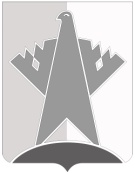 ПРЕДСЕДАТЕЛЬ ДУМЫ СУРГУТСКОГО РАЙОНАХАНТЫ-МАНСИЙСКОГО АВТОНОМНОГО ОКРУГА – ЮГРЫПОСТАНОВЛЕНИЕ16 октября 2023 года							                                                  № 36                                                                               г. Сургут	В соответствии с решениями Думы Сургутского района от 23 июня                                2023 года № 510 «О плане работы Думы Сургутского района на II полугодие 2023 года», от 30 июня 2022 года № 303-нпа «Об утверждении Положения о порядке внесения проектов решений Думы Сургутского района, перечне и формах прилагаемых к ним документов»: 1. Провести 17 ноября 2023 года очередное девятнадцатое заседание Думы Сургутского района в 1100 часов, совместные заседания депутатских комиссий 15 ноября 2023 года в 1100 часов. Место проведения заседаний: г. Сургут, ул. Энгельса, д. 10, каб. 219.2. Включить в проект повестки дня заседания Думы Сургутского района следующие вопросы:1) о проекте решения Думы Сургутского района «О внесении изменений и дополнений в Устав Сургутского района».Докладчик: Марценковский Руслан Федорович – первый заместитель главы Сургутского района;2) о проекте решения Думы Сургутского района «О назначении публичных слушаний».Докладчик: Марценковский Руслан Федорович – первый заместитель главы Сургутского района;3) о проекте решения Думы Сургутского района «О внесении изменений в решение Думы Сургутского района от 30 мая 2012 года № 198 «Об утверждении Порядка рассмотрения жалоб, поступивших в Думу Сургутского района на действия (бездействие) Контрольно-счётной палаты Сургутского района».Докладчик: Марценковский Руслан Федорович – первый заместитель главы Сургутского района;4) о проекте решения Думы Сургутского района «О внесении изменений в решение Думы Сургутского района от 05 марта 2011 года № 736 «О порядке предоставления гарантий лицам, замещающим муниципальные должности в Сургутском районе на постоянной основе».Докладчик: Марценковский Руслан Федорович – первый заместитель главы Сургутского района;5) о проекте решения Думы Сургутского района «О внесении изменений в решение Думы Сургутского района от 27 апреля 2010 года № 594 «Об утверждении Порядка назначения, перерасчета и выплаты пенсии за выслугу лет лицам, замещавшим должности муниципальной службы в органах местного самоуправления Сургутского района».Докладчик: Марценковский Руслан Федорович – первый заместитель главы Сургутского района;6) о проекте решения Думы Сургутского района «О внесении изменений в решение Думы Сургутского района от 06 апреля 2017 года № 120-нпа «Об утверждении Порядка назначения, перерасчета и выплаты пенсии за выслугу лет лицам, замещавшим муниципальные должности на постоянной основе».Докладчик: Марценковский Руслан Федорович – первый заместитель главы Сургутского района;7) о проекте решения Думы Сургутского района «О внесении изменений в решение Думы Сургутского района от 01 апреля 2015 года № 672-нпа «О порядке заключения Соглашений о передаче осуществления части полномочий по решению вопросов местного значения».Докладчик: Марценковский Руслан Федорович – первый заместитель главы Сургутского района;8) о проекте решения Думы Сургутского района «О внесении изменений в решение Думы Сургутского района от 24 июня 2015 года № 700 «Об утверждении Положения о департаменте образования администрации Сургутского района».Докладчик: Османкина Татьяна Николаевна - заместитель главы Сургутского района;9) о проекте решения Думы Сургутского района «Об утверждении перечня конкурсов и соревнований на территории Сургутского района в 2024 году».Докладчик: Османкина Татьяна Николаевна - заместитель главы Сургутского района;10) о проекте решения Думы Сургутского района «О признании утратившими силу отдельных решений Думы Сургутского района».Докладчик: Маркова Юлия Витальевна – заместитель главы Сургутского района;11) о проекте решения Думы Сургутского района «О списании муниципального имущества».Докладчик: Маркова Юлия Витальевна – заместитель главы Сургутского района;12) о проекте решения Думы Сургутского района «Об утверждении прогнозного плана (программы) приватизации имущества Сургутского муниципального района Ханты-Мансийского автономного округа – Югры на 2024 год и плановый период 2025 – 2026 годов».Докладчик: Маркова Юлия Витальевна – заместитель главы Сургутского района;13) о проекте решения Думы Сургутского района «О внесении изменений в решение Думы Сургутского района от 23 сентября 2015 года № 750-нпа «Об утверждении Порядка управления и распоряжения жилищным фондом, находящимся в собственности Сургутского района».Докладчик: Маркова Юлия Витальевна – заместитель главы Сургутского района;14) о проекте решения Думы Сургутского района «О внесении изменений в решение Думы Сургутского района от 26 сентября 2012 года № 242 «О создании дорожного фонда Сургутского района».Докладчик: Карпеткин Константин Юрьевич – заместитель главы Сургутского района – директор департамента жилищно-коммунального хозяйства, экологии, транспорта и связи администрации Сургутского района.3. Рекомендовать лицам, указанным в части 2 настоящего постановления, обеспечить представление в Думу Сургутского района посредством системы электронного документооборота соответствующих документов по вносимым вопросам (с учётом согласования председателя Думы Сургутского района) не позднее 01 ноября 2023 года.Председатель Думы Сургутского района                                                                                В.А. ПолторацкийО созыве очередного девятнадцатого заседания Думы Сургутского района